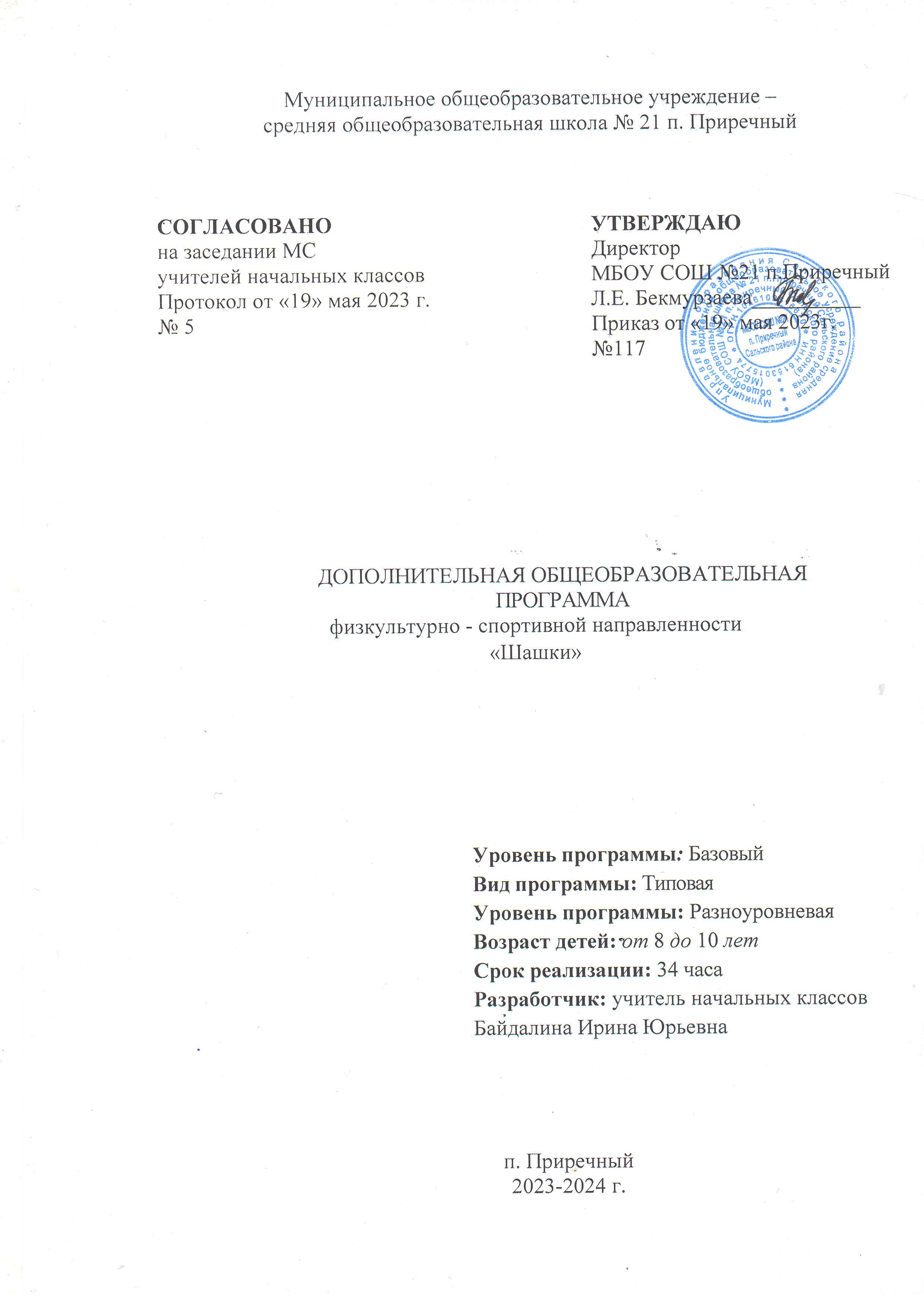 ПОЯСНИТЕЛЬНАЯ ЗАПИСКААктуальность программы «Шашки» в нашей стране пользуется шашечная игра. По массовости шашки занимают восьмое место среди других видов спорта. Эта мудрая народная игра прочно вошла в наш быт. Возраст ее весьма солидный – не менее 5 тысяч лет. Как интеллектуальный спорт шашки стали признанной частью общечеловеческой культуры.Значительна роль шашек и в эстетическом воспитании. Впечатляющая красота комбинаций, этюдов и концовок доставляют истинное творческое наслаждение, не оставляя равнодушными даже людей, малознакомых с шашками.Правила игры в шашки просты и общедоступны. Поэтому у некоторых людей существует об этой игре ошибочное мнение как о весьма легкой и простой. В действительности же научиться хорошо играть в шашки - дело далеко не легкое и не простое, так как игра эта содержит в себе много трудностей, тонкостей и глубины.Нет необходимости доказывать очевидную полезность игры в шашки. Известно, что во многих школах введено преподавание шахмат, как более популярного вида спорта. Уверенно можно сказать, что преподавание шашек в школе можно смело вводить, как альтернативное. Оно поможет воспитывать в детях дисциплинированность, усидчивость, умение концентрировать внимание и логически мыслить.Шашки, как и любой вид человеческой  деятельности, находятся в постоянном развитии. Появляются новые идеи, часто опровергаются устоявшиеся  Каноны. В шашечную теорию и практику уверенно вошли компьютерные технологии, которые значительно расширяют аналитические возможности и играют большую роль в подготовке спортсменов высокого класса.Для планомерной и последовательной работы с детьми по основам шашечного искусства просто необходима программа занятий.Существуют программы по шашкам для спортивных школ. Эти программы рассчитаны на подготовку спортсменов высокого класса.Отличительные особенности программы, новизна является больший акцент на начальную подготовку детей, в основном младшего возраста, начинающих с «нуля», более общее изложение основных положений без излишней детализации. В программу введен раздел «Начальные сведения об игре в международные шашки».Программа объединения «Чудо-шашки» создана в соответствии с Законом об образовании и концепциями развития образования   творчества детей  исходя из взглядов, принципов, теоретических знаний, игровой практики.Цель: Раскрытие умственного, нравственного, эстетического, волевого потенциала личности воспитанников. выработать у учащихся Задачи: обучающие: – Обучение основам шашечной игры;- Подготовка квалифицированных спортсменов;- Обучение комбинациям, теории и практике шашечной игры.развивающие: – развитие стремления детей к самостоятельности;- развитие умственных способностей учащихся: логического мышления, умения производить расчеты на несколько ходов вперед, образное и аналитическое мышление; - осуществление всестороннего физического развития воспитанниковвоспитательные:– Воспитание отношение к шашкам как к серьезным, полезным и нужным занятиям, имеющим спортивную и творческую направленность;- воспитание настойчивости, целеустремленности, находчивости, внимательности, уверенности, воли, трудолюбия, коллективизма;- выработка у учащихся умения применять полученные знания на практике.Характеристика программы Направленность физкультурно – спортивная.Тип Вид Уровень освоения Объем и срок освоения программы       При разработке программы учитывались психолого-педагогические закономерности детей младшего школьного возраста. Программа рассчитана на 32 часа в год в связи с выходными и праздничными днями 06.11.2023 и 29.04.2024 г., 1 час в неделю.    Содержание курса отвечает требованию к организации внеурочной деятельности. Подбор игр и заданий отражает реальную физическую, умственную подготовку детей, содержит полезную и любопытную информацию, способную дать простор воображению.Режим занятий - Общее количество часов в год – 32.
- Количество часов в неделю – 1.
- Периодичность занятий – еженедельно.Тип занятий Форма обучения определяется возрастными особенностями детей, а также содержанием разделов и тем изучаемого материала:- беседа с объяснением материала и показом позиций на доске;- игра;- тренировочные игры;- турниры.Адресат программы Наполняемость группы УЧЕБНЫЙ ПЛАН. КАЛЕНДАРНЫЙ УЧЕБНЫЙ ГРАФИК2.1 Учебный планТаблица 1Учебный планТаблица 2 Учебный план с индивидуальными и коррекционными занятиями(для адаптированных программ)Содержание учебного плана 1. Введение. Организационное занятие. Правила техники безопасности. 2. Шашки – спорт, наука и искусство. История возникновения шашек. Различные системы проведения шашечных турниров. Этика поведения во время игры. 3. Правила игры в шашки, особенности шашечной борьбы. Игровые пути шашечной доски. Обозначение поля шашечной доски, о шашечных фигурах; шашечной нотации. Ходы фигур, поле под ударом. Цель игры в шашки. Шашечные ситуации. Превращение в дамку. О правах и обязанностях игрока. Из чего состоит шашечная партия: начало (дебют), середина (миттельшпиль), окончание (эндшпиль). Десять правил для начинающих в дебюте. Записи партии. Различные виды преимущества. Силовые методы борьбы. Оценка позиции. Шашечные разряды и звания. Рейтинг-лист. 4. Простейшие схемы достижения ситуаций. Тренировочные партии. 5. Тактика. Тактические удары и комбинации. Нападение на фигуру созданием удара. Нападение на фигуру устрашением защищающего удара. Защита фигуры. Тренировочные партии. 7. Конкурсы по решению задач и. Ознакомление с шашечными задачами и этюдами, их решение, определение победителей. 8. Сеансы одновременной игры. Проведение руководителем объединения сеансов одновременной игры (в том числе и тематических) с последующим разбором партий. 9. Соревнования, турниры 10. Индивидуальные занятия. Проведение индивидуальных занятий с детьми, у которых возникают трудности с усвоением программы, а также с учащимися, которые способны на изучение материала быстрее и глубже остальных 11. Итоговое занятие. Подведение итогов. Обзор выполнения поставленных задач. 2.2 Календарный учебный графикТаблица 3Календарный учебный графикпрограммы «Шашки»СОДЕРЖАНИЕ ПРОГРАММЫ3.1 Условия реализации программыМатериально-техническое оснащение Оборудование, материалы.Для занятий необходимы: учебный класс со столами и стульями. Класс должен отвечать требованиям санитарных норм и правил для полного состава группы  - комплекты шашек и досок.Кадровое обеспечение 3.2 Формы контроля и аттестации - словесный: рассказ, беседа, объяснение;- наглядный: иллюстрация примерами, демонстрация позиций на доске;- практический: упражнение, тренинг, решение шашечных концовок, задач, этюдов, соревнования, работа над ошибками.3.3 Планируемые результатыПредметные -  овладение основам шашечной игры;-  обучение детей шашкам способствуют повышению успеваемости в школе;-  систематическая игра в шашки тренирует память, внимание, мышление, воображение и, как следствие, все психические познавательные процессы;-шашки развивают важную способность – ценить и рассчитывать время. Такие условия развивают скорость мышления, усиливают концентрацию внимания, делают игрока более эмоционально-устойчивым и расчетливым;-  игровые партии воспитывают умение просчитывать в уме на 10 и более ходов вперед.Личностные -  просчитывание ходов в игре способствует развитию стратегического мышления и воспитывает целеустремленность, из-за чего ребенок становится мудрее и дальновиднее; - понимание того, что от собственного решения зависит результат партии, приучает детей к ответственности за свои поступки и учит объективно оценивать ситуацию;-  длительная мыслительная работа повышает работоспособность и учит самодисциплине;-  воспитывается выдержка и терпение, ведь желание выиграть заставляет довести партию до конца.Метапредметные Регулятивные:-  умение анализировать и достигать поставленной цели; - умение прогнозировать и корректировать игру.Познавательные:-  осуществлять анализ ходов во время игры;-  умение действовать в соответствии с правилами игры и прощитывать алгоритм ходов.Коммуникативные:-  умение договариваться и приходить к общему решению;-  умение формулировать собственное мнение и позицию и аргументировать её; - умение задавать вопросы в соответствии с ходом игры и сотрудничества с партнером; - умение адекватно реагировать на результат игры.МЕТОДИЧЕСКОЕ ОБЕСПЕЧЕНИЕРеализация программы «Шашки» основывается на следующих принципах:- принцип доступности и последовательности предполагает построение учебного процесса от простого к сложному;- принцип наглядности предполагает широкое использование наглядных и дидактических пособий, делающих учебный процесс более эффективным;- принцип связи теории с практикой – органичное сочетание в работе с необходимыми теоретическими знаниями и практическими умениями, и навыками;Для достижения положительных результатов по программе, занятия осуществляются с использованием педагогических технологий.Технология личностно-ориентированного развивающего обучения. Цель технологии личностно-ориентированного обучения – максимальное развитие индивидуальных познавательных способностей на основе использования имеющегося опыта жизнедеятельности. Применение этой технологии обеспечивает возможность развития и саморазвития личности каждого человека исходя из его индивидуальных особенностей.Технология дифференцированного обучения. Основная цель использования технологии дифференциации – обучение каждого на уровне его возможностей и способностей, что даёт возможность получить максимальные по его способностям знания и реализовать свой личностный потенциал.Материально-техническое оснащениеУчебный кабинет СтолыСтульяВоспроизводящее устройство (ПК).Шкафы для наглядных пособий, учебного материала, методической литературыШашкиДемонстрационная доскаV. ДИАГНОСТИЧЕСКИЙ ИНСТРУМЕНТАРИЙОценочный материалОценочный материал для текущего контроля успеваемости, проводимого в форме наблюдения Критерии оценки результатов:•        Высокий уровень - ученик самостоятельно и правильно справился с заданием, умеет производить расчеты на несколько ходов вперед, аналитически мыслит, записывает сыгранные партии;•        Средний уровень - для правильного выполнения задания ученику требуется несколько самостоятельных попыток или подсказка педагога, недостаточно знает правила игры, с трудом записывает сыгранные партии;•        Низкий уровень - ученик не выполнил задание даже после подсказки педагога, не знает правила игры, не может записать сыгранные партии.Оценочный материал для промежуточной аттестации, проводимой в конце первого полугодия1. По каким линиям выполняются ходы?а) по горизонтальнымб) по диагональнымв) разницы нет2. На каких полях ведется игра в шашки?а) на белых поляхб) на черных поляхв) большой разницы нет3.Ломаный путь "называемый тройником" - этоа) путь ограниченный полями c1, h8, f4, a8б) путь ограниченный полями c1, h6, f8, a4в) путь ограниченный полями g1, h2, b8, a74. какие поля обозначаются буквами латинского алфавита?а) горизонтальныеб) вертикальные5. передвижение шашки с одного поля на другое - этоа) дамкаб) пешкав) ход6. Когда можно снимать побитые шашки с доски?а) нет никакой разницыб) после того как выполнены все ударные ходы до концав) после каждого ударного хода7. Ломаный путь "называемый двойником" - этоа) путь ограниченный полями c1, h8, f4, a8б) путь ограниченный полями c1, h6, f8, a3в) путь ограниченный полями g1. h2. b8, a78. Игровой путь называемый "большой дорогой" - этоа)c1 h6б)a1 h8в)f8 a39) Сколько соперников в шашечной партии?а) 4б) 2в) 110) Правильно ли выполнена запись3с-4d?а) нетб) даКритерии оценки:Высокий уровень - ученик самостоятельно и правильно справился с заданием;Средний уровень - для правильного выполнения задания ученику требуется несколько самостоятельных попыток или подсказка педагога;Низкий уровень - ученик не выполнил задание даже после подсказки педагога.Оценочный материал для промежуточной аттестации, проводимой в конце второго полугодияВыберите правильные ответы:Дайте определение термину «рожон»:А) шашка, достигшая 6-ой горизонтали и противостоящая двум шашкам соперника, если у него нет возможности её атаковать.А) шашка, достигшая 7-ой горизонтали и противостоящая двум шашкам соперника, если у него нет возможности её атаковать.А) шашка, достигшая 8-ой горизонтали и противостоящая двум шашкам соперника, если у него нет возможности её атаковать.Дайте характеристику термину «ЛЮБКИ»:А)шашка соперника заходит в середину, когда одна из шашек гибнет, тоесть она как бы говорит «отдай любую»б)шашка соперника заходит на поле b4в)шашка соперника изолируется от остальных      3. Окончание в партии - …      А) завершающая стадия партии в которой действует ограниченное количество шашек и где значение каждого хода огромно.       Б)начальная стадия игры       В) стадия в середине партии в которой действует неограниченное  количество  шашек.Комбинация – это?  А)серия последовательных взаимосвязанных между собой ходов, объединённых единым замыслом и форсированно путём жертв шашек, осуществляющих его.       Б) ловушка       В)проигрыш партииИзолированные шашки - ?        А)шашки, удалённые от своих сил        Б)шашки близко расположенные к своим        В)пустые поля.Бортовые шашки в игре являются:  а)активными  б)сильными  в)слабыми и пассивными  г)все варианты верныБезупорные позиции это такие позиции когда… А)шашки в которых отсутствуют упоры и всякая  возможность произвести размен       Б) шашки в которых присутствуют упоры и всякая  возможность произвести размен       В) шашки в которых нет никакой  возможности побить дамкой.       8.К безупорным позициям можно отнести:         А) скученные , отсталые и «нормальные позиции», но упоры в них отсутствуют.         Б)скученные , отсталые и «нормальные позиции», но упоры в них присутствуют.        В) сильные и активные поля       9.Центр можно  окружить в следующих случаях:А)когда он переразвит;Б)когда он безупорен (в позиции нет полезных разменов)В)при наличии отсталых шашек a1, a3, h2Г)когда соперник играет неумелоД)все вышеперчисленные варианты верны10. Роздых – это?А)наличие свободного темпа у обоих соперниковБ)наличие свободного темпа у одного из соперниковВ)отсутствие темпаКритерии оценки:Высокий уровень – 9-10 правильных ответовСредний уровень – 6-8 правильных ответовНизкий уровень – 1-5 правильных ответовСПИСОК ЛИТЕРАТУРЫ1.        Новости шашек /журнал/.20032.        Типы позиций зажима (статья) .20093.        Шашечные досуги/журнал/. 1991-19924.        Шашечный вестник/журнал/. 2001-20045.        Шашечный калейдоскоп /журнал/.20066.        Шашки/журнал/. 1961-19627.        Шашки /журнал/.1991-19928.        Шашки в Израиле /журнал/.20069.        Шашки в Израиле/журнал/. 200710.        Шашки в Израиле /журнал/.200811.        А. С. Ляховский, Н.В. Курилович. Азбука шашек (2004-2006). «Арена-             64». 12.        Д. Кульбанов. "Корифеи русских шашек" . 200613.        И. Головня. Русские шашки. 2005.14.        М. А. Фазылов ."Мои избранные партии" . 200515.        Б. М. Блиндер, А. А. Косенко. "Середина игры в русские шашки" . :   Черкассы, 200516.        М. М. Становский. "Этюдными тропами - 5". 2006.17.        О. А. Романчук. Учебник по шашкам. Черкассы, 200518.        Сахаров Н.И. - "Шахматная литература России". М., 200119.        О.Рамм. "Курс шашечных начал". 200020.        Д.Абаулин. "Начало шашечной партии"М., 200621.        Р.Куперман, Н.Каплан ."Начало и середина игры в шашки".200422.        А.Городецкий. "Борьба в середине партии".М.,200423.        И.Шмульян. "Середина игры в шашки".200024.        Г.Миротин, А.Козлов. "Тактика в русских шашках".М., 200025.        Б.Адамович.  Позиционные приемы борьбы в русских шашках".М, 200326.        "Шашечный кодекс России".Тихвин 2003.27.        В.Витошкин. «Секреты этюдного творчества». Минск.200728.        Е.Полянская. «Кудесницы шашек». Москва. 200029.        Н.Агафонов .«Комбинация. Международные шашки». Москва. 200330.        Н.Агафонов. «Курс дебютов. Международные шашки». Москва. 2005ПРИЛОЖЕНИЯ  Приложение 1.                               Правилами поведения во время игры                                                                                                Правило 1: Перед началом игры соперники пожимают друг другу руки – желают хорошей игры и победы. После игры (как бы она не закончилась) вновь пожимают руки, благодаря друг друга  за честную игру, а проигравший еще и поздравляет соперника с победой.            Этот спортивный ритуал дисциплинирует участников и настраивает их на серьезную игру.Правило 2:  Взялся – ходи!Правило 3: Если Ваша шашка стоит неаккуратно (на 2 поля или на 4 поля) и ее нужно поправить, Вы говорите «поправляю» и уже потом поправляете шашку.Правило 4:  Если у Вас возникла одна из ситуаций, описанных в главе 4, и требуется помощь судьи или помощника судьи чтобы посчитать количество ходов для признания партии закончившейся вничью, можете поднять руку или просто позвать судью.Правило 5:  Во время игры нельзя разговаривать с соперником или с соседями                                                                                                          Приложение 2.1) Начинать бой можешь смело –
Первый ход всегда за белой!
2) Шашки медленно, но метко
Шагают лишь по черным клеткам!
3) Наверно, шашкам не везет,
Что ходят шашки лишь ВПЕРЕД!
4) Знают все : и стар, и млад,
Шашкой бьем вперед – назад!
5) Шашка соперника сразу погибнет,
Если твоя ее перепрыгнет!
6) Поля вдруг конец настанет,
Сразу шашка «дамкой» станет!
7) Чтоб твою «дамку» не поймали,
Ход ее по всей диагонали!
8) Цель игры – побить «врагов»
И чтоб им не было ходов!№ п/пКоличество часовКоличество часовКоличество часовФорма контроля,аттестации № п/пТеорияПрактикаВсегоФорма контроля,аттестации Раздел 1 / МодульРаздел 1 / МодульРаздел 1 / МодульРаздел 1 / МодульРаздел 1 / МодульРаздел 1 / Модуль1.1Тема448Зачет1.2Тема 448ЗачетРаздел 2 /МодульРаздел 2 /МодульРаздел 2 /МодульРаздел 2 /МодульРаздел 2 /МодульРаздел 2 /Модуль2.1Тема558Зачет2.2Тема448Зачет                                                       Итого:                                                       Итого:32№ п/пНазвание разделов/ темКоличество часовКоличество часовКоличество часовКоличество часовКоличество часовФорма контроля,аттестации№ п/пНазвание разделов/ темТеорияТеорияПрактикаИндивид./Коррекц занятияВсегоФорма контроля,аттестацииРаздел 1 /МодульРаздел 1 /МодульРаздел 1 /МодульРаздел 1 /МодульРаздел 1 /МодульРаздел 1 /МодульРаздел 1 /МодульРаздел 1 /Модуль1.1.ТемаРаздел 2 / МодульРаздел 2 / МодульРаздел 2 / МодульРаздел 2 / МодульРаздел 2 / МодульРаздел 2 / МодульРаздел 2 / МодульРаздел 2 / Модуль2.1.ТемаИтого:Итого:№п/п Дата Тема занятия Кол-во часов Время проведения занятия Форма занятия Место проведения Форма контроля 104.09Введение. Правила игры в шашки.115.30-17.00ПрактическаятеоретическаяМБОУ СОШ №21 п.Приречный кабинет №13 Устный опрос211.09Геометрические доски и русские шашки.115.30-17.00ПрактическаятеоретическаяМБОУ СОШ №21 п.Приречный кабинет №13 Устный опрос318.09Ходы дамок и шашек Основы игры в шашки.115.30-17.00ПрактическаятеоретическаяМБОУ СОШ №21 п.Приречный кабинет №13 Устный опрос425.09Нотация, выигрыш, ничья в шашках.115.30-17.00ПрактическаятеоретическаяМБОУ СОШ №21 п.Приречный кабинет №13 Устный опрос502.10Оппозиция.115.30-17.00ПрактическаятеоретическаяМБОУ СОШ №21 п.Приречный кабинет №13 Устный опрос609.10Простые шашки против простых.115.30-17.00ПрактическаятеоретическаяМБОУ СОШ №21 п.Приречный кабинет №13 Устный опрос716.10Дамки против простых.115.30-17.00ПрактическаятеоретическаяМБОУ СОШ №21 п.Приречный кабинет №13 Устный опрос823.10 «Сила дамки»115.30-17.00ПрактическаятеоретическаяМБОУ СОШ №21 п.Приречный кабинет №13 Устный опрос913.11Размен и темп.115.30-17.00ПрактическаятеоретическаяМБОУ СОШ №21 п.Приречный кабинет №13 Устный опрос1020.11Свободный темп.115.30-17.00ПрактическаятеоретическаяМБОУ СОШ №21 п.Приречный кабинет №13 Устный опрос1127.11Выиграть шашку.115.30-17.00ПрактическаятеоретическаяМБОУ СОШ №21 п.Приречный кабинет №13 Устный опрос1204.12Тренировочные игры.115.30-17.00ПрактическаятеоретическаяМБОУ СОШ №21 п.Приречный кабинет №13 Устный опрос1311.12Связка 115.30-17.00ПрактическаятеоретическаяМБОУ СОШ №21 п.Приречный кабинет №13 Устный опрос1418.12Зажим.115.30-17.00ПрактическаятеоретическаяМБОУ СОШ №21 п.Приречный кабинет №13 Устный опрос1525.12Жертва.115.30-17.00ПрактическаятеоретическаяМБОУ СОШ №21 п.Приречный кабинет №13 Устный опрос1615.01Тренировочные игры.115.30-17.00ПрактическаятеоретическаяМБОУ СОШ №21 п.Приречный кабинет №13 Устный опрос1722.01Дамки против дамок.115.30-17.00ПрактическаятеоретическаяМБОУ СОШ №21 п.Приречный кабинет №13 Устный опрос1829.01Треугольник Петрова.115.30-17.00ПрактическаятеоретическаяМБОУ СОШ №21 п.Приречный кабинет №13 Устный опрос1905.02Ловушки №1.115.30-17.00ПрактическаятеоретическаяМБОУ СОШ №21 п.Приречный кабинет №13 Устный опрос2012.02Ловушки №2.115.30-17.00ПрактическаятеоретическаяМБОУ СОШ №21 п.Приречный кабинет №13 Устный опрос2119.02Ловушки №3.115.30-17.00ПрактическаятеоретическаяМБОУ СОШ №21 п.Приречный кабинет №13 Устный опрос2226.02Городская партия.115.30-17.00ПрактическаятеоретическаяМБОУ СОШ №21 п.Приречный кабинет №13 Устный опрос2304.03Тренировочные игры.115.30-17.00ПрактическаятеоретическаяМБОУ СОШ №21 п.Приречный кабинет №13 Устный опрос2411.03Кол.115.30-17.00ПрактическаятеоретическаяМБОУ СОШ №21 п.Приречный кабинет №13 Устный опрос2518.03Обратный кол.115.30-17.00ПрактическаятеоретическаяМБОУ СОШ №21 п.Приречный кабинет №13 Устный опрос2601.04Отыгрыш.115.30-17.00ПрактическаятеоретическаяМБОУ СОШ №21 п.Приречный кабинет №13 Устный опрос2708.04Старая партия.115.30-17.00ПрактическаятеоретическаяМБОУ СОШ №21 п.Приречный кабинет №13 Устный опрос2815.04Активные бортовые шашки.115.30-17.00ПрактическаятеоретическаяМБОУ СОШ №21 п.Приречный кабинет №13 Устный опрос2922.04Упор.115.30-17.00ПрактическаятеоретическаяМБОУ СОШ №21 п.Приречный кабинет №13 Устный опрос3006.05Сила центральной шашки.115.30-17.00ПрактическаятеоретическаяМБОУ СОШ №21 п.Приречный кабинет №13 Устный опрос3113.05Центральные поля.115.30-17.00ПрактическаятеоретическаяМБОУ СОШ №21 п.Приречный кабинет №13 Устный опрос3220.05Сила центра.115.30-17.00ПрактическаятеоретическаяМБОУ СОШ №21 п.Приречный кабинет №13 Устный опрос